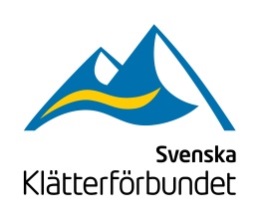 Kallelse och anmälan till Svenska Klätterförbundets förbundsmöteshelg16-17/4 2014När	16-17/4 2016Var	Bosöns Idrottsfolkhögskola, Lidingö, här hittar ni info om skolan och hur ni hittar dit. www.boson.nu/Program	Lördag, OBS! Preliminärt program
11.30 -13.00 Lunch 
13.00 Välkommen och presentation av deltagare!13.30 Frågor som klubbar vill väcka och få svar på under helgen
13.45 Informationer
15.15 Fika, kaffe och kaka
15.30 Genomgång och diskussion av förslag från styrelsen och motioner 
16.45 Verksamhetsplaner och ekonomisk plan för 2016-2017
17.30 Presentation av styrelsekandidater
18.00 Middag med underhållning

Söndag
08.00 Registrering
08.30 Förbundsmöte, fika ca kl.10.15
12.00 Lunch
13.00 Förbundsmöte fortsätter, fika ca kl.15.0015.00 Preliminärt avslutAllmänna frågor/diskussioner, om förbundsmötet slutar tidigare	Kostnad	Svenska Klätterförbundet står för kostnaden för ett ombud från varje klubb och en representant från varje kommitté övriga faktureras.I detta ingår måltider och logi (ej logi för de som bor i Stockholmsområdet) i flerbäddsrum Resebidrag betalas för de som bor mer än 50 mil bort, förutsatt att billigaste färdsätt används (ska ni boka tåg eller flyg gör det omgående för att få billigare biljetter). Kontakta kansliet för info. Kvitto ska bifogas reseräkning för att ersättning ska betalas ut.Anmälan	Anmälan för logi och mat ska vara Svenska Klätterförbundet tillhanda senast 11 mars. Efter detta datum måste vi släppa de reserverade rummen och vi kan inte garantera att det finns rum därefter. Anmälan finns på nästa blad.	Det finns en separat blankett där enskild klubbmedlem kan anmäla sig som inte är klubbens ombud.Mer info	Två veckor innan mötet skickas förbundsmöteshandlingar till den adress som uppgivits dit handlingar ska skickas. Handlingarna kommer även att finnas på hemsidan.Anmälan klubb/kommittéFörbundsmöteshelgen 16-17/4Förbundet står för ombudets kostnader vad gäller mat och logi i dubbel och/eller trippelrum, önskas logi i mindre rum faktureras mellanskillnad om mindre rum finns. Resebidrag ges till ombud om resan är längre än 50 mil. Kontakta kansliet.Medföljande faktureras i efterhand.Den 18/3 släpper vi alla preliminär bokade rum, därefter kan vi inte garantera att det finns bäddar att tillgå. Ska senast den 11 mars 2016 vara inskickat tillSvenska Klätterförbundet, Idrottens Hus, Box 11016, 100 61 Stockholm Alternativt karin.persson@klatterforbundet.seDeltagareNamnKlubb/kommittéKlubbombud/kommittéledamotMedföljande deltagareMedföljande deltagareMedföljande deltagareMedföljande deltagareMat och logiKostnadAntal inkl. klubbombudLördag deltar i information och diskussioner0:-Lördag lunch 85:-Lördag logi dubbelrum 600:-Lördag eftermiddagskaffe0:-Lördag middag, inkl en öl alt ett glas vin140:-Söndag deltar i förbundsmötet0:-Söndag förmiddagsfika0:-Söndag lunch85:-Söndag eftermiddagsfika0:-Specialkost och/eller eventuella allergierAdress dit förbundsmöteshandlingar ska skickasAdress dit förbundsmöteshandlingar ska skickasKlubbKlubbNamnNamnc/oc/oGatuadressGatuadressPostnummerPostadress